TITULO ARTICULO  *Autor 1**Autor 2***RESUMENPALABRAS CLAVECODIGO JELSe deben incluir los códigos que corresponden a la Palabras Claves CONTENIDOIntroducción; 1. ¿Qué es una industria?; 2. Los entornos de la industria; 3. La era del conocimiento…; Referencia.INTRODUCCION ¿QUÉ ES UNA INDUSTRIA?	Características de las IndustriasFigura 1: ejemplo de figura.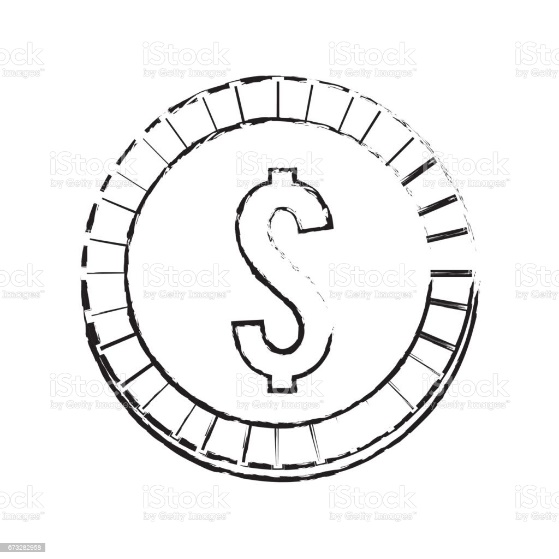 Fuente: elaboración propiaLOS ENTORNOS DE LA INDUSTRIATabla 1: ejemplo de tablaFuente: elaboración propia (2000)LA ERA DEL CONOCIMIENTO                                                                                                                                      [1]ReferenciasArtículo de revista científicaQuintero Otero, J. D. (2015). Impactos de la política monetaria y canales de transmisión en países de América Latina con esquema de inflación objetivo. Ensayos sobre Política Económica, 33(76), 61-75. https://doi.org/10.1016/j.espe.2015.02.001 LibroGalindo, C., Galindo, M., y Torres- Michúa, A. (2007). Manual de redacción e investigación. Grijalbo.Capítulo de LibroRamírez, P. (1999).  Comunicación social. En M. C. Vargas, Introducción a la comunicación. (pp. 15 40). McGraw Hill.LeyCongreso de la República de Colombia. (08 de febrero de 1994). Ley115. Ley general de Educación.Artículo de periódico González, E. (30 de enero 2012). Control de la comunicación. El Colombiano, pp. 25- 28.Tabla de ejemploTabla de ejemploAbcd 1.0Efgh 2.c